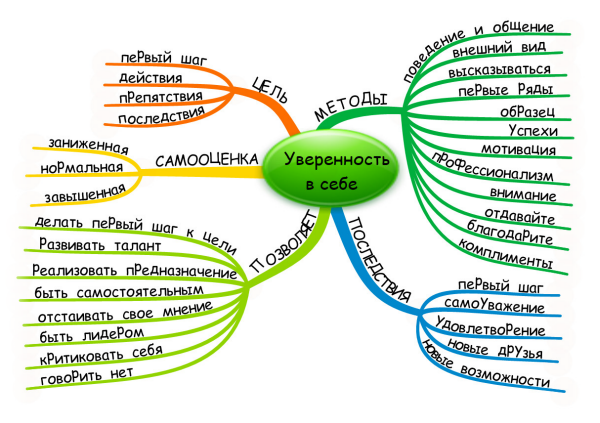 	 МБОУ Кесовогорская СОШПамятка"Повышаем свою самооценку"(рекомендации для учащихся)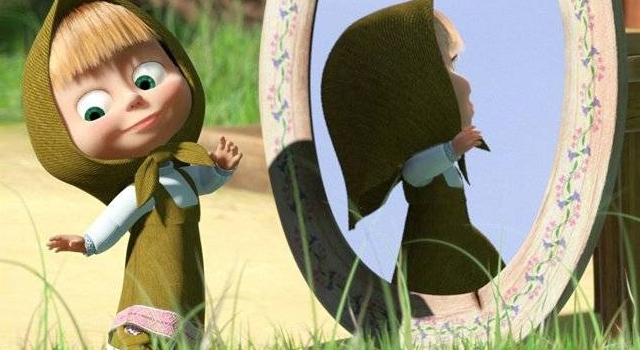 Подготовила:  психолог Мухина С.Н.Словарик по темеСамооценка – это  личностное  суждение о собственной   ценности. Оценка  своих  возможностей,  качеств  и  места среди других людей. Психологи  отмечают  адекватную, заниженную, завышенную самооценку.  Активность,  находчивость,  бодрость,  чувство  юмора, общительность,  желание  идти  на  контакт – вот те  качества,  которые  свойственны человеку с адекватной самооценкой. Пассивность,  мнительность,  обидчивость,  замкнутость,  повышенная  ранимость  отличает  людей  с  низкой  самооценкой. При  завышенной самооценке человек стремится во всем быть лучше. Стремится к лидерству. Наблюдается любование собой, чувство превосходства над  другими, агрессия  в отношениях.Низкая, (кстати, как и высокая) самооценка человеку очень сильно мешает по жизни. Самооценка должна быть адекватной!Ты уникальная личность, с огромными возможностями, с огромным потенциалом. По мере того, как твоя самооценка будет расти и станет адекватной, твои истинные способности будут раскрываться.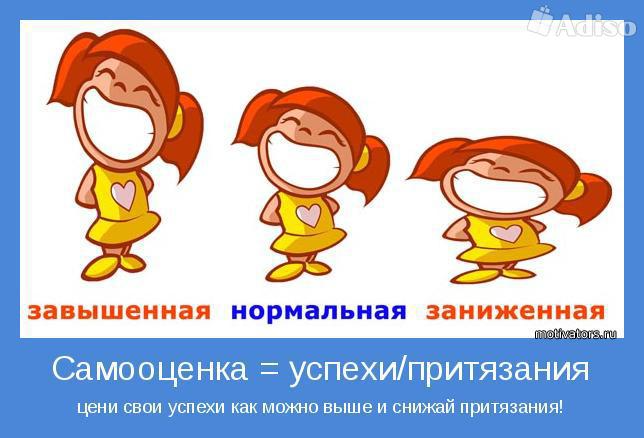 Правила   повышения  самооценки:Повысить самооценку вполне реально, хотя это часто довольно медленный процесс. Однако сознательные попытки в формировании самооценки могут быть полезны практически каждому.Как повысить самооценку и уверенность в себе?  Здесь 12 советов, которые помогут в этом:1. Прекрати сравнивать себя с другими людьми. Всегда будут люди, у которых чего-то больше, чем у вас, и есть люди, у которых этого меньше, чем у тебя.2. Прекрати излишне ругать и порицать себя. Ты  не сможешь повысить самооценку, если повторяешь негативные высказывания в отношении себя и своих способностей. Коррекция самооценки прямо связана с нашими высказываниями о себе.3. Принимай все комплименты и поздравления ответным «спасибо». Когда ты отвечаешь на комплимент чем-то вроде: «да ничего особенного», то отклоняешь этот комплимент и одновременно посылаешь себе сообщение о том, что не достоин похвалы, формируя заниженную самооценку. 4. Используй утверждения  для того, чтобы повысить самооценку. Помести на каком-нибудь часто используемом предмете,  утверждениевроде: «я люблю и принимаю себя». Пусть это утверждение всегда будет рядом. Повторяй утверждение несколько раз в течение дня, особенно перед тем, как лечь спать и после того, как проснешься.5. Используй занятия, книги, аудио и видеозаписи, посвященные повышению самооценки. Любая информация, допускаемая  в свой разум, пускает там корни и влияет на наше поведение. 6. Старайся общаться с позитивными и уверенными в себе людьми, готовыми  поддержать. Когда вокруг  негативные люди, которые постоянно подавляют тебя  и твои идеи,  самооценка понижается. 7. Сделай список своих прошлых достижений. Регулярно просматривай этот список. Читая свои достижения, попробуй закрыть глаза и вновь почувствовать удовлетворение и радость, которую  когда-то испытал.8. Сформируй список своих положительных качеств. Будь к себе благосклонен и запиши по крайней мере 20 своих положительных качеств. Как и с предыдущим списком важно просматривать этот список почаще. 9. Начни больше давать другим. Здесь подразумевается отдача самого себя в виде поступков, которыми ты можешь помочь другим или позитивного поощрения других. Когда ты делаешь что-то для других, ты начинаешь чувствовать себя более ценным человеком.10. Старайся  заниматься тем, что  нравится. Самооценка процветает, когда ты занят полезной деятельностью, которая приносит  удовольствие и дает возможность почувствовать себя более ценным. 11. Будь верен себе. Живи  своей собственной жизнью. Если ты принимаешь решения, основанные только на одобрении  друзей и родственников, ты  не верен себе и у тебя будет низкая самооценка.12. Действуй! Ты не сможете развить в себе высокий уровень самооценки, если будешь сидеть на месте и не решать возникающие перед тобой проблемы. И  помни: Формула  удачи:УДАЧА =ХОРОШИЕ   МЫСЛИ+ДЕЛА